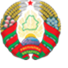 Об определении размеров территорий для выполнения  работ по поддержанию их  в надлежащем состоянии	На основании абзаца седьмого статьи 43, абзаца пятого статьи 44 и абзаца тридцать первого статьи 45 Закона Республики Беларусь от 4 января 2010 г. № 108-З «О местном управлении и самоуправлении в Республике Беларусь», Постановления Совета Министров Республики Беларусь от 22.07.2020 № 430 «О порядке определения размеров (пределов) территорий для выполнения работ по поддержанию их надлежащего санитарного состояния», Мощаницкий сельский исполнительный комитет РЕШИЛ:Определить размеры (пределы) территорий населенных пунктов при привлечении юридических лиц, индивидуальных предпринимателей для выполнения работ по поддержанию надлежащего санитарного состояния исходя из следующих параметров:для земельных участков, на которых расположены нежилые здания (сооружения), со стороны фасада здания (сооружения), располагаемого вдоль проезжей части улицы от границы земельного участка до тротуара (в случае его отсутствия – до границы проезжей части улицы, дороги), по остальным сторонам земельного участка закрепляется половина расстояния разрыва до границы соседнего земельного участка, но не более 30 метров;для земельных участков, которые предоставлены (находятся в пользовании) бюджетным организациям и организациям застройщиков многоквартирных жилых домов, размеры (пределы) соответствующих территорий определяются по периметру в границах предоставленных им (находящихся у них) земельных участков.Размеры (пределы) территорий населенных пунктов при привлечении граждан для  выполнения работ по поддержанию надлежащего санитарного состояния устанавливаются от границы предоставленного гражданину (находящегося у него) земельного участка до тротуара (в случае его отсутствия – до границы проезжей части улицы, дороги), по остальным сторонам земельного участка – не более 10 метров или половина расстояния разрыва до соседнего земельного участка, но не более 10 метров.Настоящее решение может быть обжаловано в Белыничском районном исполнительном комитете.Обнародовать решение на  официальном сайте Мощаницкого сельисполкома.5. Контроль за выполнением настоящего решения возложить на управляющего делами Мощаницкого сельисполкома Минчук К.А.Председатель                                                                    И.Е.НапреенкоУправляющий делами                                                      К.А.МинчукБялыніцкі раённывыканаўчы камiтэтМашчаніцкі сельсківыканаўчы камiтэт(Машчаніцкі сельвыканкам)РАШЭННЕ27 мая 2021 г. № 12-4агрогородок Вялікая МашчаніцаБелыничский районныйисполнительный комитетМощаницкий сельскийисполнительный комитет(Мощаницкий сельисполком)РЕШЕНИЕагрогородок.Большая Мощаница